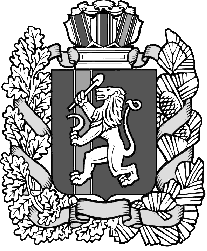 Нижнетанайский сельский Совет депутатовДзержинского района Красноярского краяРЕШЕНИЕс.Нижний Танай                                          22.03.2024 года                                                                                   № 24-187РОб утверждении отчета главы сельсовета о результатах своей деятельности, деятельности администрации  сельсовета за 2023 год	В соответствии с Федеральным законом от 06.10.2003 года № 131-ФЗ «Об общих принципах организации местного самоуправления в Российской Федерации», руководствуясь статьями 20, 24 Устава Нижнетанайского сельсовета Дзержинского района Красноярского края, Нижнетанайский сельский Совет депутатов РЕШИЛ:	1.Утвердить отчет главы сельсовета о результатах своей деятельности, деятельности администрации сельсовета за 2023 год.	2.Признать деятельность главы сельсовета, деятельность администрации сельсовета в 2023 году – удовлетворительной.	3.Решение вступает в силу со дня подписания.Председатель Совета депутатов Глава Нижнетанайского сельсовета                                     К.Ю. ХромовИзвещение:22 марта 2024 года в 16.00 час. в здании администрации Нижнетанайского сельсовета по адресу: с. Нижний Танай, ул. Набережная, 3 состоится заседание сессии Нижнетанайского сельского Совета депутатовПовестка:	1.Отчет Главы Нижнетанайского сельсовета за 2023 год.	2. Об утверждении муниципальной программы «Противодействие экстремизму и профилактика терроризма на территории Нижнетанайского сельсовета Дзержинского района Красноярского края на 2024-2026 годы.	3. Об утверждении отчета об исполнении бюджета муниципального образования Нижнетанайский сельсовет Дзержинского района Красноярского края за 2023 год.	4. О внесении изменений в решение Нижнетанайского сельского Совета депутатов от 23.11.2020 № 2-15Р «О земельном налоге на территории сельского поселения Нижнетанайский сельсовет Дзержинского муниципального района Красноярского края». 	5. О внесении изменений в Решение «О   бюджете Нижнетанайского сельсовета на 2024 год и плановый период 2025-2026 годов».	6. О признании утратившим силу решения  Нижнетанайского сельского Совета депутатов  Дзержинского района Красноярского края от 29.04.2015 № 58-157Р «Об утверждении местных нормативов градостроительного проектирования Нижнетанайского сельсовета Дзержинского района Красноярского края».